Alki’s 1:1 Device Distribution PlanSPS is going 1:1 so ALL our students will be able to access remote learning on the same kind of device. All 3rd-5th graders will receive a laptop. All K-2 students will receive an iPad. These devices will be checked out to each student just like a library book.  Device and curricular materials pick up times for 3rd – 5th grade families:Wednesday September 2ndThursday, September 3rd Friday, September 4th Devices for students in grades K, 1st, and 2nd will happen during the week on Strong Start September 8th-11th and we will have an update on this process and when distribution will happen as soon as possible.  K and 1st will receive iPad and 2nd graders will receive an iPad with a keyboard.  **If you are able to use an existing device for connections on the first days of Strong Start (Friday September 4th) we appreciate that.  The iPad delivery has been delayed, and please know that as soon as we have the devices for you we will communicate a plan and get them in your hands!  Thank you for your patience on this.  Every student will need a Student 1:1 Device Agreement Form filled out. Forms will be provided when you arrive at Alki for those who cannot print a copy. If you can print a copy, here is the link: https://www.seattleschools.org/UserFiles/Servers/Server_543/File/District/Departments/Technology/StudentLaptops/Agreement/ParentStudentAgreement_ADA_Online%20Learning.pdfSafety Precautions: To make sure we follow health and safety guidelines please read and follow ALL directions below.Devices can be picked up at Alki Elementary two ways, walk up or drive up:Walk Up Directions:Near the southwest corner of the playground fence (see map on next page) there will be a volunteer handing out masks (if you need one), pens and forms (please bring your own hard surface to write on like a clipboard, magazine, book etc). Please join the line that will start at the opening of the fence. Please maintain 6 feet distance (there will be blue tape on the ground) and wear a mask at all times. As you approach the table a volunteer will take your filled-out form. Once your form is processed inside the building a volunteer will return with your device and a Device Responsibility and Care packet. Please make sure to confirm your child’s name with the volunteer to ensure the device is indeed checked out to the correct student.Drive Up Directions:Please enter 59th Ave SW from Admiral so you will be heading north on 59th, like you would if you were going to drop your child off at the front door (see map on next page). Please form a line along the curb, STAY in your car and wear a mask. A volunteer will come to your car and provide you with a pen and form if you need them. Please fill out the form and continue in line towards the front doors. As you approach the front doors a volunteer will come to your car and ask you for your filled out form. Once your form is processed inside the building a volunteer will return to your car with your device and a Device Responsibility and Care packet. Please make sure to confirm your child’s name with the volunteer to ensure the device is indeed checked out to the correct student.If you are unable to come during any of these times OR if you do not have transportation to come pick up a device please let Mrs. Iba know via email, lliba@seattleschools.org .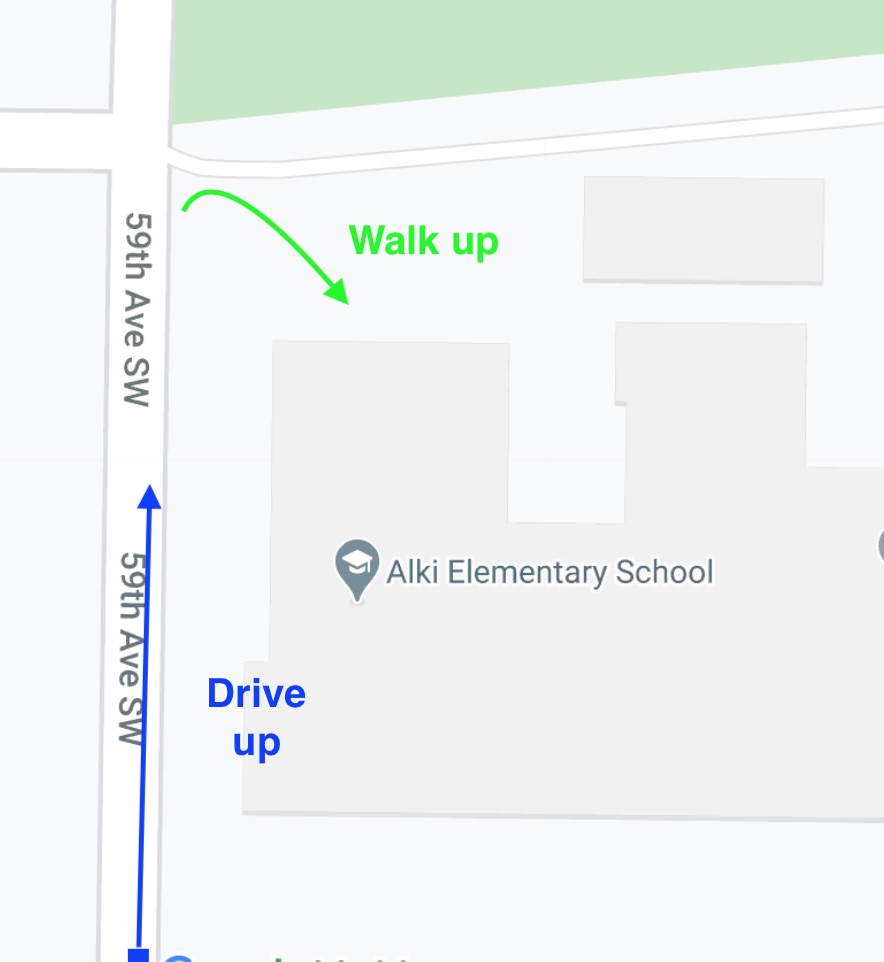 3:00-4:00 PMLast Names A - I4:00- 5:00PMLast Names J - R5:00-6:00 PMLast Names S – Z and anyone who couldn’t come at their assigned time2:00-3:00PMLast Names A - I3:00- 4:00 PMLast Names J - R4:00- 5:00 PMLast Names S – Z and anyone who couldn’t come at their assigned time11:00-2:00 Anyone who couldn’t come at their assigned time on Wednesday or Thursday 